РЕШЕНИЕ
Глазовской городской Думы
седьмого созыва № 132								29 сентября 2021 годаО представлении к награждению Почётной грамотой Государственного Совета Удмуртской РеспубликиВ соответствии с постановлением Президиума Государственного Совета Удмуртской Республики от 21.06.2005 № 545-III «Об утверждении Положения о Почётной грамоте Государственного Совета Удмуртской Республики», руководствуясь Уставом муниципального образования «Город Глазов»,Глазовская городская Дума решает:Представить к награждению Почётной грамотой Государственного Совета Удмуртской Республики: 1) за многолетний и добросовестный труд в деле охраны здоровья населения и в связи с Днем Государственности Удмуртской Республики следующих сотрудников БУЗ УР «Глазовская межрайонная больница» МЗ УР:- Порошину Галину Николаевну, врача функциональной диагностики диагностического отделения;- Ложкину Светлану Владимировну, врача – акушера-гинеколога женской консультации № 2;- Ившину Галину Валентиновну, медицинскую сестру процедурную гнойного хирургического отделения;- Чиркову Ирину Леонидовну, медицинскую сестру палатную хирургического отделения.2) за многолетний добросовестный труд, вклад в развитие отрасли социальной защиты населения города Глазова и Глазовского района и в связи с Днем Государственности Удмуртской Республики следующих сотрудников Управления социальной защиты населения в городе Глазове:- Баженову Светлану Родионовну, заместителя начальника Управления;- Чупину Веру Владимировну, заведующую отделом контроля за предоставлением выплат и льгот.3) за многолетний добросовестный труд, вклад в развитие производства и в связи с Днем машиностроителя Жвакина Михаила Сергеевича, водителя автомобиля Акционерного общества «Глазовский завод Металлист». ПредседательГлазовской городской Думы			И.А. Волковгород Глазов«29» сентября 2021 года Городская Дума муниципального образования «Город Глазов»(Глазовская городская Дума)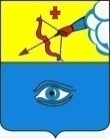 «Глаз кар» муниципал кылдытэтлэн кар Думаез (Глаз кар Дума)